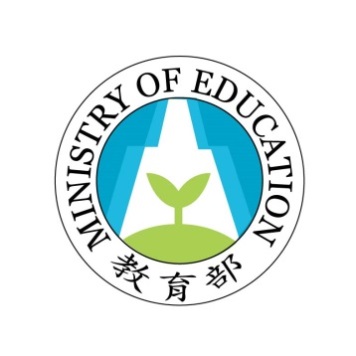 教育部體育署106年運動服務業者專責辦公室運動服務業新世代論壇活動規劃壹、目的當全球瘋運動，「運動產業」商機及前景看漲的現在，台灣運動產業的機會在哪？台灣、亞洲及其他先進國家的運動產業現況如何？前景及發展趨勢有何值得我國借鏡及學習之處？我國有志青年又該如何投入運動產業？這些運動產業發展的基礎面，擬將透過北中南東各地研習活動之舉辦，匯集運動產業創業家、運動人才、運動從業人員、政府單位、運動產業相關公協會等產官學研代表，共同分享討論、訊息交流，以達我國運動產業發展之共識。預計於北中南東辦理4場「運動產業新世代論壇」，每場次共12小時研習活動，包含主題演講、趨勢座談、交流分享、產業參訪。貳、主辦單位：教育部體育署參、承辦單位：財團法人鞋類暨運動休閒科技研發中心肆、辦理場次與時間：伍、執行方式：該活動論壇將針對主題進行演講與交流，主要型式如下：一、專題演講：邀請國內成功運動產業企業與專家學者進行演講。二、趨勢座談會：邀請不同領域之專家學者進行經驗分享，以及邀請運動產業企業相關人員說明目前運動產業現況與趨勢。三、實地參訪：透過企業參訪與實地參訪瞭解目前台灣運動產業之現況與趨勢，進而對於自己未來在投入運動產業的認識與瞭解。陸、講師：一、國內成功運動產業企業負責人與主管二、國內體育運動學術專家與學者三、國內運動觀光產業專家與企業相關人員四、海洋運動觀光從業人員與競賽選手柒、參與對象：一、國內對運動產業創業有興趣的一般民眾。二、體育運動相關科系學生。三、從事運動產業相關人員。捌、報名方式：一、採網路線上報名(活動通Accupass)，額滿將提前截止收件。二、電洽承辦單位報名：(04-23590112 #336 羅羽辰專員)玖、報名費用：學員全程免費、2天費用包含講義、膳食費和保險費，不提供住宿及交通補助。凡參加並完成全部課程之學員由承辦單位發給結業結書。拾、預期效益：一、藉運動產業企業與專家學者之角度，提供學員運動產業近況與趨勢，使其瞭解進入運動產業是否符合每一位學員需求。二、邀請成功企業與專家學者做經驗分享，透過成功經驗讓學員瞭解目前運動產業職場市場現況與未來在就業情形，使其更順利融入就業職場。三、透過論壇的分享讓學員瞭解到目前台灣運動產業適合發展之方向，以及目前現有的運動產業資源，對未來台灣運動產業會有什麼樣的改變。一、台北場時間：106年11月09、10日地點：實踐大學H601國際會議廳 (台北市中山區大直街70號)、新莊國民運動中心(新北市新莊區公園路11號)交通：(1)捷運大直站、(2)捷運新莊站或自行開車(有地下停車場) 1.第一天活動議程(實踐大學)2.第二天活動議程(新莊區國民運動中心)二、台中場時間：106年10月30、31日地點：鞋技中心國際會議廳(台中市西屯區工業區八路11號) 交通：(1)開車前往、(2)台中市公車48線、(3) 派交通車至高鐵接送1.第一天活動議程(鞋技中心)2.第二天活動議程(鞋技中心)三、高雄場時間：106年11月23、24日地點：國立高雄海洋科技大學-小劇場展廳(高雄市楠梓區海專路142號)交通：捷運後勁站2號出口1.第一天活動議程(國立高雄海洋科技大學)2.第二天活動議程(國立高雄海洋科技大學)四、宜蘭場時間：106年10月24、25日地點：宜蘭中興文化創意產業園區或另尋適合活動場地辦理交通：(1)自行開車前往、(2)宜蘭車站有專屬公車接送1.第一天活動議程2.第二天活動議程時間主題地點106.11.09~11.10運動服務產業與科技趨勢論壇實踐大學國際會議廳新莊區國民運動中心106.10.30~10.31全球運動產業與電競產業趨勢論壇鞋技中心106.11.23~11.24打造運動觀光城市-高雄國立高雄海洋科技大學106.10.24~10.25全民運動趨勢-我國運動觀光現況與未來趨勢中興文化創意園區(宜蘭)時間主題主題講者(講者暫訂)0830~0900報到時間報到時間報到時間0900~0910開幕/引言開幕/引言(力邀體育署長官到場致詞)0910~1040專題演講運動科技(運動服飾結合科技產業)王立人(盟特股份有限公司 設計總監)1040~1050休息片刻休息片刻休息片刻1050~1220專題演講運動科技(穿戴式裝置的無限可能)陳風河(虹映科技 創辦人)1220~1330中午用餐時間中午用餐時間中午用餐時間1330~1500趨勢座談運動與科技如何創造價值陳麒文(輔仁大學體育系助理教授) 李昱昇(盟特股份有限公司 執行長)陳風河(虹映科技 創辦人)1500~1510休息片刻休息片刻休息片刻1510~1700大數據時代與運動科技創新大數據時代與運動科技創新陳麒文(輔仁大學體育系助理教授)1700~賦歸賦歸賦歸時間主題主題主題主題講者(講者暫訂)0910~1040專題演講運動設施與場館經營運動設施與場館經營運動設施與場館經營余泳樟(新莊運動中心 副執行長)1040~1050休息片刻休息片刻休息片刻休息片刻休息片刻1050~1220專題演講專題演講運動賽會結合運動服務產業-以運動中心為例運動賽會結合運動服務產業-以運動中心為例余泳樟(新莊運動中心 副執行長)1220~1320中午用餐時間中午用餐時間中午用餐時間中午用餐時間中午用餐時間1330~1730國民運動中心參訪國民運動中心參訪國民運動中心參訪新北市新莊區國民運動中心新北市新莊區國民運動中心1730~賦歸賦歸賦歸賦歸賦歸時間主題主題主題講者(講者暫訂)0830~0900報到時間報到時間報到時間報到時間0900~0910開幕/引言開幕/引言(力邀體育署長官到場致詞)(力邀體育署長官到場致詞)0910~1040專題演講台北市運動產業的現況看我國運動服務業的發趨勢洪嘉文(台灣體育運動大學 副教授)洪嘉文(台灣體育運動大學 副教授)1040~1050休息片刻休息片刻休息片刻休息片刻1050~1220專題演講美國運動產業現況與發展王瓊霞(台灣體育運動大學 副教授)王瓊霞(台灣體育運動大學 副教授)1220~1330中午用餐時間中午用餐時間中午用餐時間中午用餐時間1330~1500專題演講大陸區域性運動產業現況與發展林文郎(台灣體育運動大學 副校長)林文郎(台灣體育運動大學 副校長)1500~1510休息片刻休息片刻休息片刻休息片刻1510~1700趨勢座談國內未來運動產業趨勢與探討白光哲(蓬勃運動學院 執行長)林文郎(台灣體育運動大學 林文郎副校長)王瓊霞(台灣體育運動大學 副教授)白光哲(蓬勃運動學院 執行長)林文郎(台灣體育運動大學 林文郎副校長)王瓊霞(台灣體育運動大學 副教授)1700~賦歸賦歸賦歸賦歸時間主題主題主題講者(講者暫訂)0910~1040專題演講電競運動產業-新興產業創業新商機電競運動產業-新興產業創業新商機林祐良 (TESL 台灣電競股份有限公司 營運總監)1040~1050休息片刻休息片刻休息片刻休息片刻1050~1200專題演講電競運動產業-我國電競產業現況與發展趨勢電競運動產業-我國電競產業現況與發展趨勢洪梓硯 (CTeSA 中華民國電子競技運動協會 副祕書長)1200~1320中午用餐時間中午用餐時間中午用餐時間中午用餐時間1330~1730觀光工廠參訪觀光工廠參訪鞋技中心觀光工廠參訪鞋技中心觀光工廠參訪1730~賦歸賦歸賦歸賦歸時間主題主題講者(講者暫訂)0830~0900報到時間報到時間報到時間0900~0910開幕/引言開幕/引言(力邀體育署長官到場致詞)0910~1040專題演講打造高雄運動觀光城市-蓮池潭水域活動發展現況鄧佩珊(蓮池潭滑水主題樂園 總教練)1040~1050休息片刻休息片刻休息片刻1050~1220專題演講打造高雄運動觀光城市-海洋休閒產業之願景賴建元(藍鯨國際有限公司 總經理)1220~1330中午用餐時間中午用餐時間中午用餐時間1330~1500專題演講海峽兩岸運動觀光現況與發展施長和(國立高雄海洋科技大學 副教授)1500~1510休息片刻休息片刻休息片刻1510~1700趨勢座談臺灣運動觀光現況與趨勢鄧佩珊(蓮潭滑水主題樂園 總教練) 賴建元(藍鯨國際有限公司 總經理)施長和(國立高雄海洋科技大學 副教授)時間主題主題主題講者(講者暫訂)0910~1040專題演講運動觀光與我國旅遊飯店結合運動觀光與我國旅遊飯店結合蔡忠弘 (國立屏東大學休閒事業經營系主任)1040~1050休息片刻休息片刻休息片刻休息片刻1050~1220專題演講海洋運動觀光休閒現況與發展海洋運動觀光休閒現況與發展尤若弘(國立高雄海洋科技大學 博士)1220~1320中午用餐時間中午用餐時間中午用餐時間中午用餐時間1330~1730潛水中心參訪潛水中心參訪國立高雄海洋科技大學-潛水中心參訪國立高雄海洋科技大學-潛水中心參訪1730~賦歸賦歸賦歸賦歸時間主題主題主題主題講者(講者暫訂)0830~0900報到時間報到時間報到時間報到時間報到時間0900~0910開幕/引言開幕/引言開幕/引言開幕/引言(力邀體育署長官到場致詞)0910~1040專題演講專題演講專題演講Sup 台灣現況 與世界趨勢張理(中華sub立漿運動協會理監事)1040~1050休息片刻休息片刻休息片刻休息片刻休息片刻1050~1220專題演講從運動看人生，從海洋看未來從運動看人生，從海洋看未來從運動看人生，從海洋看未來王丞軒(中華民國衝浪運動協會 副祕書長)1220~1330中午用餐時間中午用餐時間中午用餐時間中午用餐時間中午用餐時間1330~1500專題演講專題演講乘風破浪-帆船運動在台灣乘風破浪-帆船運動在台灣盛新(英國皇家遊艇會 -台北航海中心 Co-Founder & 帆船總教官)1500~1510休息片刻休息片刻休息片刻休息片刻休息片刻1510~1700趨勢座談趨勢座談趨勢座談我國水域運動發展趨勢與分析張理(中華sub立漿運動協會理監事)王丞軒(中華民國衝浪運動協會 副祕書長)盛新(英國皇家遊艇會 -台北航海中心 Co-Founder & 帆船總教官)時間主題主題主題講者(講者暫訂)0910~1040專題演講推廣全民運動-直排輪運動現況與未來發展推廣全民運動-直排輪運動現況與未來發展曹晉誠(國家A級溜冰教練、裁判)(台中極限運動場負責人)1040~1050休息片刻休息片刻休息片刻休息片刻1050~1220專題演講推廣全民運動-自行車運動現況與未來發展推廣全民運動-自行車運動現況與未來發展陳麒文(台灣環法業餘自行車賽協會國際事務總監)1220~1320中午用餐時間中午用餐時間中午用餐時間中午用餐時間1330~1730運動觀光景點參訪運動觀光景點參訪運動博覽會導覽運動博覽會導覽1730~賦歸賦歸賦歸賦歸